EAST SUSSEX COUNTY COUNCIL JOB DESCRIPTION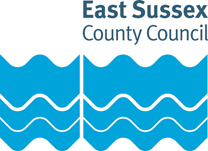 JOB TITLE: Mental Health Surveillance AnalystDEPARTMENT: Adult Social Care and HealthLOCATION: County Hall, LewesGRADE: Local Managerial Grade 1RESPONSIBLE TO: Consultant in Public Health – Mental Health LeadPurpose of the Role:To provide specialist analytical support for the development of suicide and self-harm surveillance capacity across Sussex. The Sussex Integrated Care System (ICS) is developing a pan-Sussex suicide prevention and self-harm strategy. Key to this is having the ability to interrogate and use the available data. Benefits include, aiding commissioners in service design and deliveryinforming prevention activity identifying potential clusters and contagionsupporting those affected by a deathWorking closely with the Public Health Intelligence teams in West Sussex, East Sussex and Brighton and Hove, the post holder will be responsible for managing a range of data relating suicide and self-harm and developing a dashboard to aid surveillance and preventative action.The post holder will be able to work independently, across a diverse network of professionals and organisations, establishing and maintaining relationships to aid the project work. They will be able to problem solve and identify opportunities for development.The post will be hosted by East Sussex Public Health, working 1 day/week for this team and 3 days/week on behalf of the ICS. Requests to work from home will be considered, although there may be a need to attend an occasional ad-hoc in person meetings.Key tasks:Work with Public Health and a range of agencies, such as the Police, ambulance service, hospitals and VSCE sector to source, collate, monitor, analyse and interpret a wide range of relevant national and local data and information.Lead on the development of relevant data sharing agreements.Work pro-actively with system partners to explore opportunities for data linkage, and to improve the quality and range of data available.Provide specialist epidemiological and statistical analysis to support surveillance by drawing together information in innovative ways to monitor patterns of mortality, morbidity and access to services.Develop a dashboard (e.g. Power BI, Tableau) to aid access to, and scrutiny of suicide and self-harm data.  This will likely include digital presentation of spatial and geographical information and the creation of a digital map.Advise others on data sources, research and analytical methodologies and interpretation of information and research evidence, utilising independent professional judgement.Produce routine and ad hoc reports to system partners and groups.Project manage specific pieces of work within a specific framework.Contribute to other ICS workstreams where necessary.Undertake specific work to support East Sussex suicide prevention plans, including coastal suicide. This includes, improving and developing the range and quality of data availableproviding analytical support to ongoing programmes of research providing bespoke reports to the DPH and other team members when necessaryUndertake information management duties as agreed with the Head of Public Health Intelligence or Director of Public Health.This job description sets out the duties of the post at the time when it was drawn up.  Such duties may vary from time to time without changing the general character of the duties or the level of responsibility entailed.  Such variations are a common occurrence and cannot of themselves justify a reconsideration of the grading of the post.EAST SUSSEX COUNTY COUNCIL PERSON SPECIFICATIONEssential key skills and abilitiesDesirable key skills and abilities. Essential education and qualifications.Desirable education and qualifications.Essential knowledgeDesirable knowledgeEssential experienceDesirable experienceOther essential criteriaDate (drawn up): Modified June 2022Name of Officer(s) drawing up person specifications: Job Evaluation Reference: 12560Health & Safety FunctionsThis section is to make you aware of any health & safety related functions you may be expected to either perform or to which may be exposed in relation to the post you are applying for. This information will help you if successful in your application identify any health-related condition which may impact on your ability to perform the job role, enabling us to support you in your employment by way of reasonable adjustments or workplace support.These criteria will be assessed at the application and interview stageUnderstanding of epidemiological methodsQuantitative research skillsKnowledge of information / data sourceProven ability to interpret and analyse complex information and produce written reportsNumerate and familiar with statistical concepts and packages (e.g. SPSS)Excellent knowledge of word processing, spreadsheet and database packages (Microsoft Excel, Word, and Access)Knowledge of Power BI, Tableau or equivalentThese criteria will be assessed at the application and interview stageQualitative research skills.Expertise in GIS / mapping softwareUnderstanding of critical appraisal and knowledge of sources of evidence-based practiceThese criteria will be evidenced via certificates, or at interviewDegree or equivalent in statistics / demography / epidemiology reflecting strong numeracy skills and understanding of statistical techniques.Willingness to undertake professional vocational qualification related to the roleThese criteria will be evidenced via certificates, or at interviewSpecialist training in epidemiology, medical statistics or similar to Master’s degree level or equivalentThese criteria will be assessed at the application and interview stageKnowledge and appreciation of the essentials of public health and epidemiologyIn-depth knowledge of health-related data sources and their scope and limitations for use in public health intelligenceThese criteria will be assessed at the application and interview stageKnowledge of key data sources for this area work such as death registration, police, and hospital activity dataThese criteria will be assessed at the application and interview stageExpertise in the analysis, interpretation and presentation of dataExperience of dealing with large datasets.Significant experience of calculating and interpreting public health statistics and/or other related data setsExperience of producing reports regarding complex quantitative information in a variety of formats, including formal reports, to a variety of professional and lay audiencesExperience of dealing with internal and external stakeholdersExperience of gathering data from national tools such as the Fingertips tool from the UK-Health Security AgencyExperience of Power BI, Tableau or equivalentThese criteria will be assessed at the application and interview stageExperience of, and expertise in, the analysis of data on mortality, morbidity and the wider determinants of healthExperience in GIS mapping packagesProducing internal / external publicationsResearch experienceWorking with hospital activity data such as SUS or HESThese criteria will be assessed at the application and interview stageFlexible to the needs of the service and an ability to work across the councilAbility to work independently and as part of a teamAbility to meet deadlinesAbility to prioritise workAttention to detailExcellent communication skillsAbility to work with sensitive and potentially upsetting dataFunctionApplicable to role Using display screen equipment YesWorking with children/vulnerable adultsNoMoving & handling operationsNoOccupational DrivingNoLone WorkingNoWorking at heightNoShift / night workNoWorking with hazardous substancesNoUsing power toolsNoExposure to noise and /or vibrationNoFood handlingNoExposure to blood /body fluidsNo